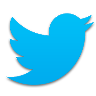 9:00 Welcome in the Main Hall                     9:35 to 10:30 Breakout SessionAppropriate Accelerated Instruction -- Jennifer Pierce and Michelle Hilton, Main Hall (Repeated Session)                                                                                           The Student Success Initiative and House Bill 5 require accelerated instruction for students who do not pass a state assessment.  This session will focus on how the leader can support a systematic change to ensure all student progress and success.  We will look at the components of one successful transformational model and how the leader can support each component on their campus.Google Docs for Leaders – Dr. Nelson Coulter and Dr. Jerrod Pickering, PC Labs (Repeated Session)                                                                                                                                                 This session will show leaders how to use Google Docs to access shared documents from the South Plains Transformational Collaborative and also how to use Google Docs to increase campus efficiency.Using SAT and ACT Data – Bonnie Thompson and Kim Spicer, Lecture Hall                                                                                                                                                There are many strategies on how to prepare students for the ACT and SAT tests.  Find out what programs Frenship ISD has implemented and how they are using the data to influence instruction.P-20 Council Resources – Janie Ramirez – Neely Room                                                                                                                                                                                            The P-20 Council had many resources to share for College Readiness which is fundamental to HB5 implementation. Ms. Ramirez has wonderful resources to help campuses increase postsecondary readiness. Social Media in Our Schools – Tori Mitchell – Douglas Room                                                                                                                                                                            One of HB5’s challenges will be the necessity of increased communication with parents and stakeholders. Maximize the use of social media and online tools in communicating with parents and community and getting them involved in the learning experiences of their children. 10:45 to 11:30 Breakout SessionsAppropriate Accelerated Instruction -- Jennifer Pierce and Michelle Hilton, Main Hall (Repeated Session)                                                                                                                     The Student Success Initiative and House Bill 5 require accelerated instruction for students who do not pass a state assessment.  This session will focus on how the leader can support a systematic change to ensure all student progress and success.  We will look at the components of one successful transformational model and how the leader can support each component on their campus.Google Docs for Leaders – Dr. Nelson Coulter and Dr. Jerrod Pickering, PC Labs (Repeated Session)                                                                                                     This session will show leaders how to use Google Docs to access shared documents from the South Plains Transformational Collaborative and also how to use Google Docs to increase campus efficiency.Career Exploration Grades Pre K- 8 – Heather Blount, Lecture Hall                                                                                                                                                                     This presentation will provide information regarding the importance of career exploration in grades K-8 as it relates to House Bill 5. Resources to assist students and teachers in the process of career exploration will be shared and reviewed. EOC Roundtable for Leaders – Jenny Gaona, Greg Reeves, Michelle Sedberry, Amador Vasquez, Neely Room                                                                         Come for the latest on End of Course Assessments as our Specialists discuss the End of Course issues leaders will be dealing with from an instructional perspective and how they can maximize teacher performance. Content area specialists will make brief presentation followed by time for questions and answers.Transition Issues, SPED, and HB5 – Laura Skeen and Liz Parks – Douglas Room (Repeated Session)                                                                                                       This session will look at the new requirements for secondary transition services, HB5 requirements and graduation options for students with disabilities.11:30 to 12:30 Lunch in the Main Hall – New Principal/Appraisal System and TEKS Resource Update 12:35 to 1:20 Breakout SessionsGrad Planning and Endorsements – Making the Connections—Heather Blount and Shauna Lane, Main Hall (Repeated Session)                                                   The SBOE has reviewing and finalizing the new graduation plans and endorsements outlined in House Bill 5. Shauna Lane and Heather Blount will review the graduation plan requirements, focusing on endorsements and CTE planning. Resources for helping to make the connection for students for endorsement planning and Personal Graduation Plans will be made available.On Track and Project Share – Judy Gore, PC Labs 302-304                                                                                                                                                                             OnTRACK courses are offered through Project Share and are designed for STAAR supplement and remediation.  Current OnTRACK courses offered are; Algebra I, Algebra II, Geometry, 8th Math, Biology, Chemistry, Physics, 8th Grade Science, World History, US History, World Geography, 8th Grade Social Studies, English I, English II, English III and 8th Grade English. Accountability 2014 and Beyond – Ty Duncan, Lecture Hall (Repeated Session)                                                                                                                                           The Commissioner spoke of changes to the Accountability System in 2014 at TASA Midwinter a few weeks ago. This session will update the latest changes and explore what 2014 will look like as well as the instructional connections that go with the Index System!!Community and Student Self Evaluation – Jim Waller and Deanna Logan, Neely Room (Repeated Session)                                                                                         HB5 demands districts and campuses rate themselves on 9 defined criteria and report that rating to the Texas Education Agency via PEIMS. This session will demonstrate templates and rubrics created by various groups including our own regional advisory group.  They will also demonstrate how to submit via PEIMS.Transition Issues, SPED, and HB5 – Laura Skeen and Liz Parks, Douglas Room (Repeated Session)                                                                                                         This session will look at the new requirements for secondary transition services, HB5 requirements and graduation options for students with disabilities.1:30 to 2:15 Breakout SessionsGrad Planning and Endorsements – Making the Connections—Heather Blount and Shauna Lane, Main Hall (Repeated Session)                                                   The SBOE has reviewing and finalizing the new graduation plans and endorsements outlined in House Bill 5. Shauna Lane and Heather Blount will review the graduation plan requirements, focusing on endorsements and CTE planning. Resources for helping to make the connection for students for endorsement planning and Personal Graduation Plans will be made available.Eduphoria! HB 5 PGP, New Views and Updates – Judy Gore and Jennifer de Leon, PC Labs 302-304                                                                                                       HB 5 PGP Template, building useful views and new features to help provide teachers and leaders meet demands of HB5 and provide teachers with important data to impact indexes within accountability systemAccountability 2014 and Beyond – Ty Duncan, Lecture Hall (Repeated Session)                                                                                                                                           The Commissioner spoke of changes to the Accountability System in 2014 at TASA Midwinter a few weeks ago. This session will update the latest changes and explore what 2014 will look like as well as the instructional connections that go with the Index System!!Community and Student Self Evaluation – Jim Waller and Deanna Logan, Neely Room (Repeated Session)                                                                                                HB5 demands districts and campuses rate themselves on 9 defined criteria and report that rating to the Texas Education Agency via PEIMS. This session will demonstrate templates and rubrics created by various groups including our own regional advisory group.  They will also demonstrate how to submit via PEIMS.Parent Involvement Toolkit – Francisco Rodriguez, Douglas Room                                                                                                                                                                  TEA and USDE have looked closely at Parent Involvement policy that last few years.  A collaborative between ESC specialists from Region 9, 11, 13, and 17 were given the task of assembling a toolkit for LEAs to use in trainings and/or meetings in constructing a LEA’s Parental Involvement Policy (PIP) to help districts meet federal requirements.  TEA has granted final approval on the release of the ESC established Title I Parental Involvement Policy Toolkit.  The toolkit contains resources such as a PIP training PowerPoint, step by step instructions in development, as well as provided templates of PIPs.2:15 to 2:45 – Closing and Door Prizes in Main HallPlan Your Back to School Summer PD Calendar around these Conferences!9:00 to 9:25                                                   Welcome and HB5 Overview -- Main Hall                                                   Welcome and HB5 Overview -- Main Hall                                                   Welcome and HB5 Overview -- Main Hall                                                   Welcome and HB5 Overview -- Main Hall                                                   Welcome and HB5 Overview -- Main Hall9:00 to 9:25                                                   Welcome and HB5 Overview -- Main Hall                                                   Welcome and HB5 Overview -- Main Hall                                                   Welcome and HB5 Overview -- Main Hall                                                   Welcome and HB5 Overview -- Main Hall                                                   Welcome and HB5 Overview -- Main Hall9: 35 to 10:30Main HallPC Lab 302- 304Lecture HallNeelyDouglas Room9: 35 to 10:30Appropriate Accelerated InstructionGoogle Docs for LeadersUsing ACT/SAT DataP-20 Council ResourcesSocial Media In                    Our Schools10:45 to 11:30Appropriate Accelerated InstructionGoogle Docs for LeadersCareer Exploration K-8EOC Roundtable for LeadersTransition Issues, SPED, and HB511:30 to 12:30 LunchLunch -- Principal/Teacher Appraisal System Development and TEKS Resource System Update -- Main HallLunch -- Principal/Teacher Appraisal System Development and TEKS Resource System Update -- Main HallLunch -- Principal/Teacher Appraisal System Development and TEKS Resource System Update -- Main HallLunch -- Principal/Teacher Appraisal System Development and TEKS Resource System Update -- Main HallLunch -- Principal/Teacher Appraisal System Development and TEKS Resource System Update -- Main Hall11:30 to 12:30 LunchLunch -- Principal/Teacher Appraisal System Development and TEKS Resource System Update -- Main HallLunch -- Principal/Teacher Appraisal System Development and TEKS Resource System Update -- Main HallLunch -- Principal/Teacher Appraisal System Development and TEKS Resource System Update -- Main HallLunch -- Principal/Teacher Appraisal System Development and TEKS Resource System Update -- Main HallLunch -- Principal/Teacher Appraisal System Development and TEKS Resource System Update -- Main HallMain HallPC Lab 302- 304Lecture HallNeelyDouglas Room12:35 to 1:20Grad Planning and Endorsements – Making the Connections On Track and Project ShareAccountability 2014                and HB5Student and Community Engagement Self EvaluationTransition Issues, SPED, and HB5 1:30  to 2:15 Grad Planning and Endorsements – Making the Connections Eduphoria! HB 5 PGP, New Views and UpdatesAccountability 2014             and HB5Student and Community Engagement Self EvaluationParent Involvement    Toolkit2:15 to 2:45Closing General Session -- Door Prizes -- Main HallClosing General Session -- Door Prizes -- Main HallClosing General Session -- Door Prizes -- Main HallClosing General Session -- Door Prizes -- Main HallClosing General Session -- Door Prizes -- Main Hall2:15 to 2:45Closing General Session -- Door Prizes -- Main HallClosing General Session -- Door Prizes -- Main HallClosing General Session -- Door Prizes -- Main HallClosing General Session -- Door Prizes -- Main HallClosing General Session -- Door Prizes -- Main Hall2:15 to 2:45Closing General Session -- Door Prizes -- Main HallClosing General Session -- Door Prizes -- Main HallClosing General Session -- Door Prizes -- Main HallClosing General Session -- Door Prizes -- Main HallClosing General Session -- Door Prizes -- Main Hall